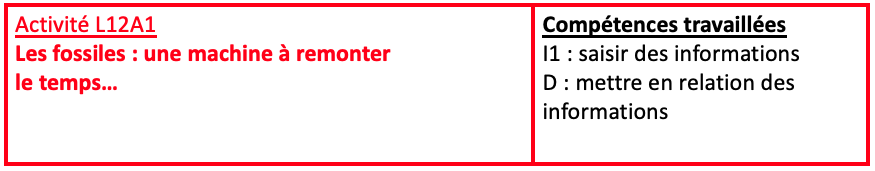 Quel est l’âge de la roche récoltée dans la carrière d’Héming ?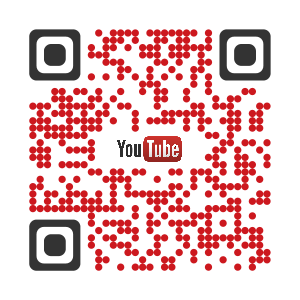 Recopie le principe d’actualismeDonne la définition de paléo-environnement : Retrouve le nom des fossiles en photo grâce à la clé de détermination.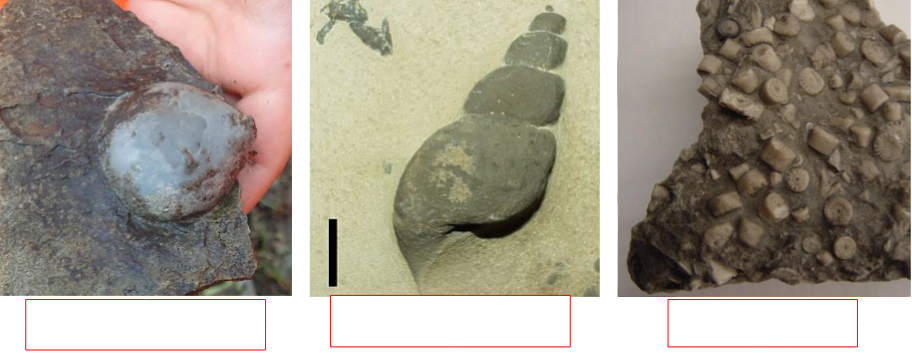 Pourquoi le calcaire se nomme-t-il calcaire à entroques.Quels sont les espèces actuelles les plus proches des fossiles aujourd’hui disparus retrouvés dans le calcaire à entroques ? Dans quel milieu de vie vivent actuellement ces espèces ?Déduis-en le paléo environnement de formation de la roche « calcaire à entroques ». Complète le schéma bilan : 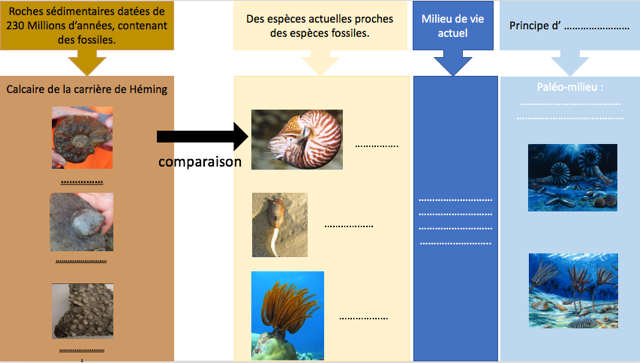 Quel est l’âge de la roche récoltée dans la carrière d’Héming ?Recopie le principe d’actualismeDonne la définition de paléo-environnement : Retrouve le nom du fossile en photo grâce à la clé de détermination.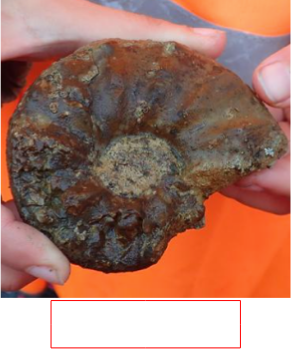 Pourquoi le calcaire se nomme-t-il calcaire à cératites.Quelle est l’espèce actuelle la plus proche des fossiles aujourd’hui disparus retrouvés dans le calcaire à cératites ? Dans quel milieu de vie vivent actuellement ces espèces ?Dans quel milieu de vie vit actuellement cette espèce ?Déduis-en le paléo environnement de formation de la roche « calcaire à cératites ». Complète le schéma bilan : 